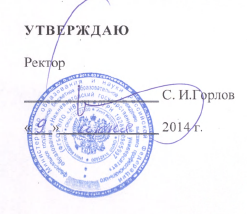 ПРАВИЛА ВНУТРЕННЕГО РАСПОРЯДКА ОБУЧАЮЩИХСЯ Принято решением Учёного совета от 9 июня 2014 г., протокол № 12Нижневартовск – 2015 СОДЕРЖАНИЕ:стр.1. Общие положения	32. Основные права и обязанности	43. Организация учебного процесса	74. Поощрения	95. Ответственность за нарушение правил внутреннего распорядка	106.	Обеспечение порядка в университете	11Лист согласования документа	13Лист регистрации изменений	14Лист ознакомления	151. Общие положения Настоящие Правила внутреннего распорядка обучающихся федерального государственного бюджетное образовательного учреждения высшего профессионального образования «Нижневартовский государственный университет» (далее - НВГУ, Университет) разработаны с учётом Федерального закона от 29.12.2012 № 273-ФЗ "Об образовании в Российской Федерации", положений действующего законодательства Российской Федерации, Устава Университета в целях урегулирования правил поведения студентов, аспирантов, слушателей, как в процессе обучения, так и во внеучебное время, применительно к условиям работы Университета и организации учебного процесса.Под внутренним распорядком понимаются правила поведения обучающихся как в процессе обучения, так и в иные периоды пребывания на территории Университета, то есть в зданиях, сооружениях, помещениях, включая здания и помещения общежитий Университета, на земельных участках и иных объектах, принадлежащих Университету.Под внутренним распорядком также понимаются правила поведения обучающихся при прохождении ими учебной практики (включая выездную полевую практику) и производственной практики, как на территории Университета, так и вне ее. При прохождении практики на территории сторонних организаций обучающиеся Университета обязаны также подчиняться локальным актам, регулирующим внутренний распорядок соответствующей организации.Настоящие Правила распространяются, в том числе на поведение обучающихся при нахождении на территории Университета при проведении культурно-массовых, спортивных мероприятий и в иных случаях, напрямую не связанных с образовательным процессом.Правила внутреннего распорядка обучающихся федерального государственного бюджетного образовательного учреждения высшего профессионального образования «Нижневартовский государственный университет» (далее - Правила) вступают в силу с момента их утверждения Ректором на основании решения ученого совета Университета и действуют бессрочно (до внесения соответствующих изменений и дополнений или принятия новых Правил).К обучающимся относятся студенты (в том числе инвалиды и студенты с ограниченными возможностями здоровья), аспиранты, слушатели и другие категории обучающихся (далее - обучающиеся). Они пользуются равными правами, а также исполняют равные обязанности в части получения образовательных услуг, если иное не предусмотрено законодательством Российской Федерации, Уставом Университета, настоящими Правилами и иными локальными нормативными актами Университета.Правила, если иное не установлено Уставом Университета, иными локальными актами Университета либо соответствующими соглашениями, едины и обязательны для всех служб, структурных подразделений, входящих в состав Университета. Правила применяются при нахождении обучающихся вне территории Университета - при выполнении своих учебных обязанностей, при проведении обязательных мероприятий, организуемых Университетом.Правила общеобязательны для всех обучающихся в Университете. Вопросы, связанные с применением настоящих Правил, решаются Ректором Университета либо иными сотрудниками Университета в пределах предоставленных им полномочий.Правила внутреннего распорядка не регламентируют трудовые отношения, которые регулируются иным локальным нормативным актом - Правилами внутреннего трудового распорядка.2.  Основные права и обязанности 2.1. На территории Университета действует пропускной режим. Все обучающиеся входят на территорию Университета только при предъявлении документа, удостоверяющего личность (студенческого билета или пропуска, выданного Университетом).2.1.1 Разрешается присутствие в университете лица, сопровождающего инвалида или студента с ограниченными возможностями здоровья. При возникновении такой необходимости, обучающемуся необходимо предоставить ректору вуза заявление с просьбой о допуске сопровождаемого лица, а также копии паспорта или иного документа, удостоверяющего личность сопровождаемого. Все обучающиеся, находясь на территории Университета, обязаны бережно относится к его имуществу.2.2. Обучающиеся имеют право:получать образование в соответствии с ФГОС ВПО, обучаться в пределах этих стандартов по индивидуальным учебным планам, ускоренным курсам обучения;бесплатно пользоваться библиотечно-информационными ресурсами, получать дополнительные (в том числе платные) образовательные услуги;участвовать в управлении Университета;свободно выражать собственные мнения и убеждения;определять по согласованию с деканатом и кафедрами набор дисциплин обучения по специальности в пределах, установленных учебным планом, а также посещать дополнительно любые виды учебных занятий, проводимых в Университете;ставить перед деканом и ректором вопрос о замене преподавателей, не обеспечивающих должное качество учебного материала, нарушающих расписание занятий, иные правила организации учебно-воспитательного процесса;участвовать в обсуждении и решении важнейших вопросов деятельности Университета и его обособленных структурных подразделений, в том числе через общественные организации и органы управления;бесплатно пользоваться услугами учебных, научных, лечебных и других подразделений Университета в порядке, установленном уставом; обучающиеся в Университете пользуются правом на социальное страхование в соответствии с законодательством РФ;принимать участие во всех видах научно-исследовательских работ, конференциях, симпозиумах;совмещать учебу с профессиональной деятельностью и иной работой на условиях вторичной занятости;представлять свои работы для публикации, в том числе в изданиях Университета;обжаловать приказы и распоряжения администрации Университета в установленном законодательством РФ порядке;переходить с платного договорного обучения на бесплатное обучение в порядке, предусмотренном уставом Университета;получать от Университета информацию о положении дел в сфере занятости населения и возможностях трудоустройства по специальности в соответствии с заключенными договорами и законодательством о занятости выпускников образовательных учреждений.Университет создает условия, гарантирующие охрану и укрепление здоровья обучающихся. Учебная нагрузка, режим учебных и иных занятий, обеспечивающие освоение основных образовательных программ, полноценный  отдых и охрану здоровья обучающихся, устанавливаются уставом Университета и настоящими Правилами в соответствии с ФГОС ВПО и иными нормативами, утвержденными органами управления образованием.Обучающиеся в Университете по очной, заочной форме, выполняющие учебный план, имеют право на дополнительный оплачиваемый и неоплачиваемый отпуск по месту работы, на сокращенную рабочую неделю и на другие льготы, которые предоставляются в порядке, устанавливаемом законодательством РФ (статьи 173 - 176 ТК РФ).Принуждение обучающихся в Университете к вступлению в общественные, общественно-политические организации (объединения), движения и партии, а также принудительное привлечение их к деятельности этих организаций и участию в агитационных кампаниях и политических акциях не допускаются.Обучающиеся имеют право на свободное посещение мероприятий, не предусмотренных учебным планом.Обучающиеся имеют право на перевод в другое образовательное учреждение, реализующее образовательную программу соответствующего уровня, при согласии этого образовательного учреждения и успешном прохождении ими аттестации.Обучающиеся в Университете по очной форме обучения имеют право на получение отсрочки от призыва на военную службу в соответствии с Федеральным законом «О воинской обязанности и военной службе».Обучающиеся обязаны:добросовестно посещать учебные занятия, глубоко овладевать теоретическими знаниями, практическими навыками и современными методами для работы по избранной специальности;выполнять в установленные сроки все виды заданий, предусмотренных соответствующими учебными планами и программами обучения;постоянно стремиться к повышению общей культуры, нравственности и физическому совершенствованию;нетерпимо относиться к недостаткам в учебно-воспитательном процессе и быту, занимать активную жизненную позицию;бережно и аккуратно относиться к учебным и иным помещениям, оборудованию, учебным пособиям, литературе, приборам, другому имуществу Университета. Без соответствующего разрешения обучающимся запрещается выносить предметы и оборудование из лабораторий, кабинетов, аудиторий, учебных, бытовых корпусов и других помещений;нести материальную ответственность за ущерб, причиненный имуществу Университета в соответствии с нормами действующего законодательства;соблюдать требования устава Университета, Положения о студенческом общежитии Университета.При неявке на занятия по уважительным причинам не позже чем на следующий день обучающийся ставит об этом в известность декана факультета, руководителя (уполномоченного работника) иного учебного структурного подразделения и в первый день явки на учебу представляет данные о причине неявки и документы установленного образца (справки, повестки, письма, телеграммы и т.п.), содержащие сведения оправдательного характера.Обучающиеся должны быть дисциплинированными и опрятными, вести себя достойно в помещениях Университета, на улице, в общественном месте и в быту.Надлежащую чистоту и порядок во всех учебно-производственных и жилищно-бытовых помещениях обеспечивают технический персонал в соответствии с установленным в Университете распорядком.Аспиранты и соискатели Университета обязаны полностью выполнить индивидуальный план, сдать кандидатские экзамены и завершить работу над диссертацией, представить ее на кафедру для получения заключения.В случае нарушения указанных выше обязанностей аспиранты могут быть отчислены приказом ректора Университета.Аспиранты (соискатели) Университета пользуются правами и исполняют обязанности, предусмотренные федеральным законодательством о подготовке научно-педагогических и научных кадров в системе послевузовского профессионального образования в РФ.3. Организация учебного процесса 3.1.  Учебный год в ВУЗе для студентов очной и очно-заочной (вечерней) форм обучения начинается 1 сентября и заканчивается согласно учебному плану по конкретному направлению подготовки (специальности).Ученый совет ВУЗа вправе переносить сроки начала учебного года, но не более чем на два месяца.Учебный год состоит из двух семестров, каждый из которых заканчивается предусмотренной учебным планом формой контроля результатов учебы.Для студентов очной, очно-заочной (вечерней) форм обучения в учебном году устанавливаются каникулы общей продолжительностью не менее семи недель, из которых не менее двух недель в зимний период.Сроки начала и окончания учебного года для студентов заочной формы обучения устанавливаются учебным планом.3.2. Учебные занятия в Университете проводятся в виде лекций, консультаций, семинаров, практических занятий, лабораторных работ, контрольных работ, самостоятельных работ, коллоквиумов, научно-исследовательской работы, практик, курсового проектирования (курсовой работы). Университет может устанавливать другие виды учебных занятий.Для всех видов аудиторных учебных занятий академический час устанавливается продолжительностью 45 минут.Одно занятие включает, как правило, два академических часа. Перерыв между учебными занятиями составляет не менее десяти минут.Учебная и производственная практика, предусмотренная федеральными государственными образовательными стандартами высшего профессионального образования, осуществляется на основе договоров между Университетом и организациями, в соответствии с которыми указанные организации независимо от их организационно-правовых форм обязаны предоставлять места для прохождения практики студентов Университета.3.3. Университет путем целенаправленной организации образовательного процесса, выбора форм, методов и средств обучения, использования дистанционных образовательных технологий создает условия обучающимся для освоения профессиональных образовательных программ определенного уровня и направленности. Запрещается использование антигуманных, а также опасных для жизни или здоровья обучающихся методов обучения.3.4. Максимальный объем учебной нагрузки студента не может составлять более 54 академических часов в неделю, включая все виды аудиторной и внеаудиторной учебной нагрузки по освоению основной образовательной программы и факультативных дисциплин.Максимальный объем аудиторной учебной нагрузки в неделю при освоении основной образовательной программы в очно-заочной (вечерней) форме не может составлять более 16 академических часов.Максимальный объем аудиторной учебной нагрузки в год при освоении основной образовательной программы в заочной форме не может составлять более 200 академических часов.3.5. Вход обучающихся в аудиторию и выход из аудитории после сигнала о начале занятий (фактического начала занятий преподавателем) допускается только с разрешения преподавателя.3.6. С началом занятий во всех учебных и прилегающих к ним помещениях должны быть обеспечены тишина и порядок, необходимые для нормального хода учебных занятий. Недопустимо прерывать учебные занятия, входить в аудитории во время их проведения, кроме случаев, вызванных чрезвычайными обстоятельствами.3.7. До начала каждого учебного занятия и в перерывах между занятиями лаборанты, специалисты Учебного управления и иные уполномоченные лица подготавливают необходимые учебные пособия и аппаратуру.3.8. Для проведения практических занятий в аудиториях, лабораториях, учебных кабинетах каждый курс делится на группы. Количество и состав академических групп устанавливается приказом ректора в зависимости от характера практических занятий и изучаемых учебных дисциплин.3.9. В каждой группе деканом факультета назначается староста из числа наиболее успевающих, активных, ответственных и дисциплинированных студентов, слушателей.Староста группы подчиняется непосредственно декану факультета и обеспечивает исполнение его распоряжений и указаний. Староста группы непосредственно взаимодействует с работником (секретарем, специалистом) учебного подразделения, курирующим соответствующий курс или учебную группу, форму обучения, и исполняет его поручения. В функции старосты группы входит:- 	персональный учет посещения студентами всех видов учебных занятий и подготовки к занятиям;- представление декану ежедневно сведений о неявке или опоздании студентов на занятия;- наблюдение за состоянием учебной дисциплины в группе на лекциях и практических занятиях, а также за сохранностью помещений, учебного оборудования и инвентаря;- своевременная организация получения и распределения среди студентов группы учебников и учебных пособий;- извещение студентов об изменениях в расписании учебных занятий;- назначение на каждый день дежурного по группе.Распоряжения старосты в пределах указанных выше функций обязательны для всех студентов группы.В каждой группе ведется журнал учета посещаемости и успеваемости обучающихся установленной формы, который хранится на факультетах и ежедневно перед началом занятий выдается старосте или преподавателю, ведущему занятие, для отметки в нем присутствующих и отсутствующих на занятиях, а также оценки уровня подготовки и знаний студентов, слушателей.4. Поощрения 4.1. За высокие достижения в учебной, научно-исследовательской, творческой, спортивной, общественной деятельности обучающиеся могут быть представлены к следующим формам поощрения:- объявление благодарности;- награждение грамотами, дипломами, ценными подарками;- назначение именных и повышенных стипендий;- материальное поощрение;- награждение медалью «За отличную учебу и активное участие в научной и общественной деятельности университета»;4.2. Поощрения применяются ректором по представлению руководителей структурных подразделений, согласованному с проректорами, курирующими соответствующие структурные подразделения.4.3. Поощрения применяются в обстановке широкой гласности, доводятся до сведения обучающихся и работников вуза.5. Ответственность за нарушение правил внутреннего распорядка 5.1. За нарушение обучающимися в Университете обязанностей, предусмотренных уставом НВГУ, Правилами внутреннего распорядка, Правилами проживания в общежитиях, иными локальными нормативными и индивидуальными правовыми актами НВГУ, договорами на подготовку специалиста к ним может быть применено одно из следующих дисциплинарных взысканий:-	замечание;-	выговор;-	отчисление из вуза.Если в течение года со дня применения меры дисциплинарного взыскания к обучающемуся не будет применена новая мера дисциплинарного взыскания, то он считается не имеющим меры дисциплинарного взыскания.Ректор Университета до истечения года со дня применения меры дисциплинарного взыскания имеет право снять ее с обучающегося по собственной инициативе, просьбе самого обучающегося, родителей (законных представителей) несовершеннолетнего обучающегося, ходатайству Студенческого Совета, Первичной профсоюзной организации студентов НВГУ.5.2. Дисциплинарное взыскание может быть наложено на студента, аспиранта после получения от него письменного объяснения по существу допущенного нарушения. Отказ дать такое объяснение оформляется актом и не лишает руководителя права на применение взыскания.5.3. Дисциплинарные взыскания к обучающимся применяются не позднее одного месяца со дня обнаружения проступка и не позднее шести месяцев со дня его совершения, не считая времени болезни обучающегося, нахождения его на каникулах, в академическом отпуске, отпуске по беременности и родам или отпуска по уходу за ребенком.Не допускается отчисление обучающихся во время их болезни, каникул, академического отпуска или отпуска по беременности и родам или отпуска по уходу за ребенком, а также к обучающимся с ограниченными возможностями здоровья (с задержкой психического развития и различными формами умственной отсталости).5.4. Дисциплинарные взыскания к студентам применяются приказом ректора Университета по мотивированному представлению руководителя учебного подразделения, декана факультета и по инициативе кафедр по общим правилам дисциплинарной ответственности обучающихся.Дисциплинарное взыскание в виде отчисления из Университета применяется исключительно ректором по представлению полномочных руководителей соответствующих подразделений.Объявленное взыскание доводится до сведения студента под роспись руководителем учебного подразделения. Сведения о применении взыскания вносятся в личное дело студента.5.5. Основания отчисления лиц, обучающихся в Университете, в том числе в случае совершения ими виновных действий, определяются уставом НВГУ. Студент  может быть отчислен из Университета:- за неоднократное совершение дисциплинарных поступков, предусмотренных п. 5.1. настоящего Правила, допускается применение отчисления несовершеннолетнего обучающегося, достигшего возраста  пятнадцати лет, как меры дисциплинарного взыскания. Отчисление несовершеннолетнего обучающегося применяется, если иные меры дисциплинарного взыскания и меры педагогического воздействия не дали результата и дальнейшее его пребывание в НВГУ оказывает отрицательное влияние на других обучающихся, нарушает их права и права работников НВГУ, а также нормальное функционирование НВГУ.  Если обучающийся не приступил к учебным занятиям в текущем учебном году или семестре учебного года без уважительных причин в течение календарного месяца с момента начала занятий, он также может быть отчислен из Университета, как не приступивший к учебным занятиям в установленный срок. В этом случае он и (или) его законные представители должны быть письменно уведомлены о необходимости представить объяснения по факту отсутствия обучающегося на учебных занятиях и невыполнения им учебного плана. Решение об отчислении детей-сирот и детей, оставшихся без попечения родителей, принимается с согласия комиссии по делам несовершеннолетних и защите их прав и органа опеки и попечительства. Обучающийся, родители (законные представители) несовершеннолетнего обучающегося вправе обжаловать в комиссию по урегулированию споров между участниками образовательных отношений меры дисциплинарного взыскания и их применение к обучающемуся. Правила последующего восстановления лиц, отчисленных из Университета или его структурных подразделений, в том числе за нарушения дисциплины и внутреннего распорядка, определяются действующим законодательством и уставом НВГУ.Обеспечение порядка в университетеВ учебных помещениях Университета и его структурных подразделений запрещается:- хождение в верхней одежде и головных уборах;- громко разговаривать, шуметь, ходить по коридорам во время занятий, нарушать тишину и создавать помехи осуществлению учебного процесса без соответствующего разрешения руководства Университета;- курение;- распитие спиртных напитков, употребление токсических и наркотических веществ;- употребление нецензурной лексики и иное антиобщественное поведение;- нарушать санитарно-гигиенические правила и нормы;- проносить огнестрельное, газовое, холодное оружие, легковоспламеняющиеся, взрывчатые вещества;- наносить на имуществе, находящемся на территории Университета, какие-либо надписи и рисунки, расклеивать и вывешивать объявления без разрешения администрации;- оставлять без присмотра личные вещи;- перемещать из помещения в помещение без разрешения администрации или материально-ответственных лиц Университета мебель, оборудование и другие материальные ценности;- без соответствующего письменного разрешения выносить предметы и оборудование из кабинетов, аудиторий, учебных, бытовых корпусов и других помещений;- использовать средства мобильной связи во время проведения занятий, вступительных испытаний и иных официальных мероприятий;- осуществлять без разрешения администрации предпринимательскую деятельность, в том числе торговлю с рук, столиков, лотков и т.п., а также оказывать иные платные услуги (ремонт, прокат, видео- и звукозапись, фотографирование и т.п.);- иное нарушение порядка.Проход, нахождение на территории Университета обучающихся осуществляется согласно утверждённому пропускному режиму в Университете. Нахождение обучающихся в помещениях Университета (в том числе в холлах, коридорах, подъездах) до 8:30 и после 21:00 допускается только при наличии разрешения представителя Администрации Университета.Лист согласования документа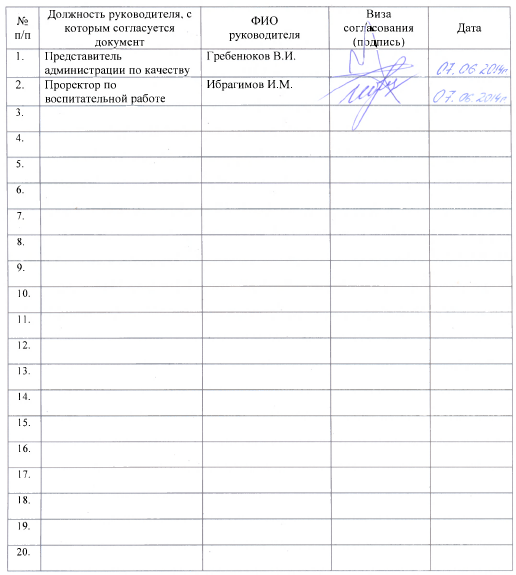 Лист регистрации измененийЛист ознакомленияНачальник Управления по деламстудентов                                               					Е.В. КузнецоваРаздел (подраздел), в который вносятся измененияОснования для измененийКраткая характеристика вносимых измененийДата и номер протокола Ученого совета 5.3.ФЗ «Об образовании в РФ» № 273-ФЗ,ФГОС ВО, часть 4Добавлены категории студентов по дисциплинарным взысканиям и студентов, отчисление которых не допускается.Протокол № 11 от 02.03.2015 г.5.5.В п. 5.1. указан исчерпывающий перечень дисциплинарных взысканий: замечание; выговор; отчисление из вуза.ИсключёнПротокол № 11 от 02.03.2015 г.5.6.ФЗ «Об образовании в РФ» № 273-ФЗ, ФГОС ВО, часть 4 Переименован в 5.5. Дополнен порядком отчисления несовершеннолетнего обучающегося Протокол № 11 от 02.03.2015 г.1.6Положение об организации обучения инвалидов  лиц с ограниченными возможностями здоровья в НВГУДополнен «(в том числе инвалиды и студенты с ограниченными возможностями здоровья)»Протокол № 2 от 30.09.2015 г.2.1.1Положение об организации обучения инвалидов  лиц с ограниченными возможностями здоровья в НВГУДобавлен порядок присутствия в Университете лица, сопровождающего обучающегося с ограниченными возможностями здоровья или инвалидаПротокол № 2 от 30.09.2015 г.№п/пОзнакомлен:ДолжностьФИОПодписьДата